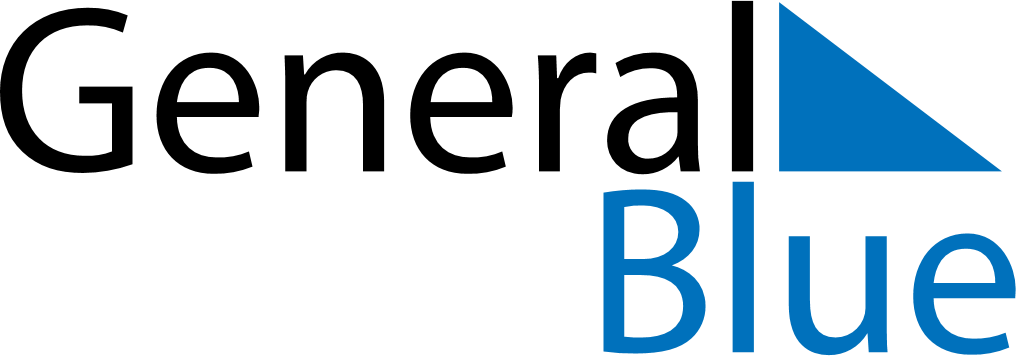 Weekly CalendarOctober 6, 2019 - October 12, 2019Weekly CalendarOctober 6, 2019 - October 12, 2019Weekly CalendarOctober 6, 2019 - October 12, 2019Weekly CalendarOctober 6, 2019 - October 12, 2019Weekly CalendarOctober 6, 2019 - October 12, 2019Weekly CalendarOctober 6, 2019 - October 12, 2019SUNDAYOct 06MONDAYOct 07MONDAYOct 07TUESDAYOct 08WEDNESDAYOct 09THURSDAYOct 10FRIDAYOct 11SATURDAYOct 12